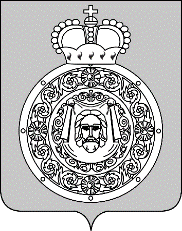 Администрациягородского округа ВоскресенскМосковской областиП О С Т А Н О В Л Е Н И Е__________________ № ________________О внесении изменений в муниципальную программу «Формирование современной комфортной городской среды», утвержденную постановлением Администрации городского округа Воскресенск Московской области от 27.11.2019 № 16 (с изменениями от 27.02.2020 № 710, от 08.04.2020 № 1394, от 20.04.2020 № 1485, от 27.04.2020 № 1558, от 18.05.2020 № 1668, от 06.08.2020 № 2594, от 04.09.2020 № 3158, от 08.10.2020 № 3711, от 04.12.2020 № 4622, от 14.01.2021 № 63, от 16.02.2021 № 557, от 01.03.2021 № 768, от 13.04.2021 № 1545, от 14.05.2021 № 2081, от 11.06.2021 № 2633)В соответствии со статьей 179 Бюджетного кодекса РФ, руководствуясь Порядком разработки и реализации муниципальных программ городского округа Воскресенск Московской области, утвержденным постановлением Администрации городского округа Воскресенск Московской области от 18.11.2019 № 10, в связи с изменением объемов бюджетных ассигнований и с техническими правками (уточнением показателей реализации муниципальной программы)ПОСТАНОВЛЯЮ:1. Внести в муниципальную программу «Формирование современной комфортной городской среды», утвержденную постановлением Администрации городского округа Воскресенск Московской области от 27.11.2019 № 16 (с изменениями от 27.02.2020 № 710, от 08.04.2020            № 1394, от 20.04.2020 № 1485, от 27.04.2020 № 1558, 18.05.2020 № 1668, от 06.08.2020 № 2594 от 04.09.2020 № 3158, от 08.10.2020 № 3711, от 04.12.2020 № 4622, от 14.01.2021 № 63, от 16.02.2021 № 557, от 01.03.2021 № 768, от 13.04.2021 № 1545, от 14.05.2021 № 2081, от 11.06.2021 № 2633), следующие изменения:1.1. Приложение 2 «Планируемые результаты реализации муниципальной программы «Формирование современной комфортной городской среды» изложить в редакции согласно приложению 1 к настоящему постановлению;1.2. Приложение 3 «Методика расчета значений планируемых результатов реализации муниципальной программы (подпрограммы): наименование, единица измерения, источник данных, порядок расчета» муниципальной программы «Формирование современной комфортной городской среды» изложить в редакции согласно приложению 2 к настоящему постановлению;1.3. Паспорт подпрограммы 1 «Комфортная городская среда» муниципальной программы «Формирование современной комфортной городской среды» изложить в редакции согласно приложению 3 к настоящему постановлению;1.4. Приложение 1 к подпрограмме 1 «Перечень мероприятий подпрограммы 1 «Комфортная городская среда» муниципальной программы «Формирование современной комфортной городской среды» изложить в редакции согласно приложению 4 к настоящему постановлению;1.5. Приложение 2 к подпрограмме 1 «Адресный перечень дворовых территорий городского округа Воскресенск, сформированный по результатам инвентаризации, для выполнения работ по комплексному благоустройству дворовых территорий в 2020-2024 годах» муниципальной программы «Формирование современной комфортной городской среды» изложить в редакции согласно приложению 5 к настоящему постановлению;1.6. Приложение 4 к подпрограмме 1 «Адресный перечень общественных территорий городского округа Воскресенск, сформированный по результатам инвентаризации и голосования на портале «Добродел» для выполнения работ по благоустройству территорий в 2020-2024 годах» муниципальной программы «Формирование современной комфортной городской среды» изложить в редакции согласно приложению 6 к настоящему постановлению;1.7. Дополнить подпрограмму 1 «Комфортная городская среда» приложением 7 «Адресный перечень объектов муниципальной собственности, финансирование которых предусмотрено мероприятием 25 «Создание и ремонт пешеходных коммуникаций» основного мероприятия 1 «Благоустройство общественных территорий муниципальных образований Московской области» подпрограммы 1 «Комфортная городская среда» муниципальной программы «Формирование современной комфортной городской среды» согласно приложению 7 к настоящему постановлению;1.8. Паспорт подпрограммы 2 «Благоустройство территорий» муниципальной программы «Формирование современной комфортной городской среды» изложить в редакции согласно приложению 8 к настоящему постановлению;1.9. Приложение 1 к подпрограмме 2 «Перечень мероприятий подпрограммы 2 «Благоустройство территорий» муниципальной программы «Формирование современной комфортной городской среды» изложить в редакции согласно приложению 9 к настоящему постановлению.2. Опубликовать настоящее постановление в газете «Наше слово» и разместить на официальном сайте городского округа Воскресенск Московской области.3. Контроль за исполнением настоящего постановления возложить на заместителя Главы Администрации городского округа Воскресенск Савкина А.С.Глава городского округа Воскресенск                                                                А.В.БолотниковПриложение 1к постановлению Администрациигородского округа ВоскресенскМосковской областиот_______________№_____________Приложение 2к муниципальной программе«Формирование современной комфортной городской среды»Планируемые результаты реализации муниципальной программы «Формирование современной комфортной городской среды»Приложение 2к постановлению Администрациигородского округа ВоскресенскМосковской областиот_______________№_____________Приложение 3к муниципальной программе «Формирование современной комфортной городской среды»Методика расчета значений планируемых результатов реализации муниципальной программы (подпрограммы): наименование, единица измерения, источник данных, порядок расчетаПриложение 3к постановлению Администрациигородского округа ВоскресенскМосковской областиот_______________№_____________Приложение 4к муниципальной программе«Формирование современнойкомфортной городской среды»Подпрограмма 1. «Комфортная городская среда»Паспорт подпрограммы 1«Комфортная городская среда»Приложение 4к постановлению Администрациигородского округа ВоскресенскМосковской областиот_______________№_____________Приложение 1к подпрограмме 1«Комфортная городская среда»Перечень мероприятий подпрограммы 1 «Комфортная городская среда»Приложение 5к постановлению Администрациигородского округа ВоскресенскМосковской областиот_______________№_____________Приложение 2к подпрограмме 1«Комфортная городская среда»Адресный перечень дворовых территорий городского округа Воскресенск, сформированный по результатам инвентаризации, для выполнения работ по комплексному благоустройству дворовых территорий в 2020-2024 годахПриложение 6к постановлению Администрациигородского округа ВоскресенскМосковской областиот_______________№_____________Приложение 4к подпрограмме 1«Комфортная городская среда»Адресный перечень общественных территорий городского округа Воскресенск,сформированный по результатам инвентаризации и голосования на портале «Добродел» для выполнения работ по благоустройству          территорий в 2020-2024 годахПриложение 7к постановлению Администрациигородского округа ВоскресенскМосковской областиот_______________№_____________Приложение 7к подпрограмме 1«Комфортная городская среда»Адресный перечень объектов муниципальной собственности, финансирование которых предусмотрено мероприятием 25 «Создание и ремонт пешеходных коммуникаций» основного мероприятия 1 «Благоустройство общественных территорий муниципальных образований Московской области» подпрограммы 1 «Комфортная городская среда» муниципальной программы «Формирование современной комфортной городской среды»Муниципальный заказчик: УРГИ и СОтветственный за выполнение мероприятия: УРГИ и СПриложение 8к постановлению Администрациигородского округа ВоскресенскМосковской областиот_______________№_____________Приложение 5к муниципальной программе«Формирование современнойкомфортной городской среды»Подпрограмма 2 «Благоустройство территорий»Паспорт подпрограммы 2 «Благоустройство территорий»Приложение 9к постановлению Администрациигородского округа ВоскресенскМосковской областиот_______________№_____________Приложение 1к подпрограмме 2«Благоустройство территорий»Перечень мероприятий подпрограммы 2 «Благоустройство территорий»№п/пПланируемые результаты реализации муниципальной программы (подпрограммы)Тип показателяТип показателяЕдиница измеренияБазовое значение показателя на начало реализации программыПланируемое значение по годам реализацииПланируемое значение по годам реализацииПланируемое значение по годам реализацииПланируемое значение по годам реализацииПланируемое значение по годам реализацииНомер и название основного мероприятия в перечне мероприятий подпрограммыНомер и название основного мероприятия в перечне мероприятий подпрограммы№п/пПланируемые результаты реализации муниципальной программы (подпрограммы)Тип показателяТип показателяЕдиница измеренияБазовое значение показателя на начало реализации программы2020 год2021 год2022 год2023 год2024-2025 годНомер и название основного мероприятия в перечне мероприятий подпрограммыНомер и название основного мероприятия в перечне мероприятий подпрограммы12334567891011111Подпрограмма 1 «Комфортная городская среда»Подпрограмма 1 «Комфортная городская среда»Подпрограмма 1 «Комфортная городская среда»Подпрограмма 1 «Комфортная городская среда»Подпрограмма 1 «Комфортная городская среда»Подпрограмма 1 «Комфортная городская среда»Подпрограмма 1 «Комфортная городская среда»Подпрограмма 1 «Комфортная городская среда»Подпрограмма 1 «Комфортная городская среда»Подпрограмма 1 «Комфортная городская среда»Подпрограмма 1 «Комфортная городская среда»Подпрограмма 1 «Комфортная городская среда»1.1.Количество благоустроенных общественных территорийРегиональный проект «Формирование комфортной городской среды (Московская область)»Региональный проект «Формирование комфортной городской среды (Московская область)»единиц4-1---Основное мероприятие F2,Основное мероприятие F2,1.2.Количество благоустроенных общественных территорий, реализованных без привлечения средств федерального бюджета и бюджета Московской областиОтраслевой показатель Отраслевой показатель единиц2-3---Основное мероприятие 01Основное мероприятие 011.3Количество разработанных концепций благоустройства общественных территорийОтраслевой показательОтраслевой показательединиц.333000Основное мероприятие 01, основное мероприятие F2Основное мероприятие 01, основное мероприятие F21.4Количество разработанных проектов благоустройства общественных территорийОтраслевой показательОтраслевой показательединиц101---Основное мероприятие 01, основное мероприятие F2Основное мероприятие 01, основное мероприятие F21.5Количество установленных детских игровых площадокОбращение Губернатора Московской областиОбращение Губернатора Московской областиединиц61261098Основное мероприятие F2, основное мероприятие 01Основное мероприятие F2, основное мероприятие 011.6Количество благоустроенных дворовых территорийОбращение Губернатора Московской областиОбращение Губернатора Московской областиединиц2232202020 Основное мероприятие F2, основное мероприятие 01 Основное мероприятие F2, основное мероприятие 011.7Доля граждан, принявших участие в решении вопросов развития городской среды от общего количества граждан в возрасте от 14 лет, проживающих в муниципальных образованиях, на территории которых реализуются проекты по созданию комфортной городской средыРегиональный проект «Формирование комфортной городской среды (Московская область)»Региональный проект «Формирование комфортной городской среды (Московская область)»%151215202530 Основное мероприятие F2 Основное мероприятие F21.8Количество объектов систем наружного освещения, на которых реализованы мероприятия по устройству и капитальному ремонтуОтраслевой показатель Отраслевой показатель единиц000000 Основное мероприятие F2, основное мероприятие 01 Основное мероприятие F2, основное мероприятие 011.9Соответствие нормативу обеспеченности парками культуры и отдыхаОтраслевой показательОтраслевой показатель%66,633,366,666,666,666,6Основное мероприятие F2, основное мероприятие 01Основное мероприятие F2, основное мероприятие 011.10 Увеличение числа посетителей парков культуры и отдыхаОбращение Губернатора Московской областиОбращение Губернатора Московской области%110105110110113115Основное мероприятие F2, основное мероприятие 01Основное мероприятие F2, основное мероприятие 011.11Количество созданных и благоустроенных парков культуры и отдыха на территории Московской областиОбращение Губернатора Московской областиОбращение Губернатора Московской областиединиц212---Основное мероприятие F2, основное мероприятие 01Основное мероприятие F2, основное мероприятие 011.12.Площадь устраненных дефектов асфальтового покрытия дворовых территорий, в том числе проездов на дворовые территории, в том числе внутриквартальных проездов, в рамках проведения ямочного ремонтаОтраслевой показательОтраслевой показательКвадратный метр8378,655929,438378,65---Основное мероприятие F2Основное мероприятие F21.13.Соответствие внешнего вида ограждений региональным требованиямРейтинг - 45Рейтинг - 45баллов10-10---Основное мероприятие 01Основное мероприятие 011.14Количество реализованных мероприятий по благоустройству общественных территорий, в том числе: пешеходные зоны, набережные, скверы, зоны отдыха, площади, стелы, паркиРегиональный проект «Формирование комфортной городской среды (Московская область)»Региональный проект «Формирование комфортной городской среды (Московская область)»единиц-3----Показатель не мониторится с 2021г.Показатель не мониторится с 2021г.1.15Количество объектов электросетевого хозяйства, систем наружного освещения, на которых реализованы мероприятия по устройству и капитальному ремонтуОтраслевой показатель Отраслевой показатель единиц-0----Показатель не мониторится с 2021г.Показатель не мониторится с 2021г.1.16Количество установленных детских игровых площадок в парках культуры и отдыхаОтраслевой показательОтраслевой показательединиц-2----Показатель не мониторится с 2021г.Показатель не мониторится с 2021г.1.17Светлый город. Цифровая инвентаризация освещенияРейтинг - 50Рейтинг - 50%0,00100,0----Показатель не мониторится с 2021г.Показатель не мониторится с 2021г.1.18Раздельный сбор ТКО (Доля приведенных контейнерных площадок к стандарту РСО)Рейтинг - 50Рейтинг - 50%53,0194----Показатель не мониторится с 2021г.Показатель не мониторится с 2021г.2Подпрограмма 2 «Благоустройство территорий Московской области»Подпрограмма 2 «Благоустройство территорий Московской области»Подпрограмма 2 «Благоустройство территорий Московской области»Подпрограмма 2 «Благоустройство территорий Московской области»Подпрограмма 2 «Благоустройство территорий Московской области»Подпрограмма 2 «Благоустройство территорий Московской области»Подпрограмма 2 «Благоустройство территорий Московской области»Подпрограмма 2 «Благоустройство территорий Московской области»Подпрограмма 2 «Благоустройство территорий Московской области»Подпрограмма 2 «Благоустройство территорий Московской области»Подпрограмма 2 «Благоустройство территорий Московской области»Подпрограмма 2 «Благоустройство территорий Московской области»2.1Увеличение площади асфальтового покрытия дворовых территорийУвеличение площади асфальтового покрытия дворовых территорийКв.м.1168053201720620620620620Основное мероприятие 12.2Доля освещенных улиц, проездов, набережных в границах населенных пунктов городских округовДоля освещенных улиц, проездов, набережных в границах населенных пунктов городских округов%99,37100100100100100100Основное мероприятие 13Подпрограмма 3 «Создание условий для обеспечения комфортного проживания жителей в многоквартирных домах Московской области»Подпрограмма 3 «Создание условий для обеспечения комфортного проживания жителей в многоквартирных домах Московской области»Подпрограмма 3 «Создание условий для обеспечения комфортного проживания жителей в многоквартирных домах Московской области»Подпрограмма 3 «Создание условий для обеспечения комфортного проживания жителей в многоквартирных домах Московской области»Подпрограмма 3 «Создание условий для обеспечения комфортного проживания жителей в многоквартирных домах Московской области»Подпрограмма 3 «Создание условий для обеспечения комфортного проживания жителей в многоквартирных домах Московской области»Подпрограмма 3 «Создание условий для обеспечения комфортного проживания жителей в многоквартирных домах Московской области»Подпрограмма 3 «Создание условий для обеспечения комфортного проживания жителей в многоквартирных домах Московской области»Подпрограмма 3 «Создание условий для обеспечения комфортного проживания жителей в многоквартирных домах Московской области»Подпрограмма 3 «Создание условий для обеспечения комфортного проживания жителей в многоквартирных домах Московской области»Подпрограмма 3 «Создание условий для обеспечения комфортного проживания жителей в многоквартирных домах Московской области»Подпрограмма 3 «Создание условий для обеспечения комфортного проживания жителей в многоквартирных домах Московской области»3.1Количество отремонтированных подъездов МКДКоличество отремонтированных подъездов МКДОбращение Губернатора Московской областиединиц00327----Основное мероприятие 13.2Количество МКД, в которых проведен капитальный ремонт в рамках региональной программыКоличество МКД, в которых проведен капитальный ремонт в рамках региональной программыОбращение Губернатора Московской областиединиц384265----Основное мероприятие 2№ п/пНаименование показателяЕдиница измеренияМетодика расчета показателяИсточник данныхПериод представления отчетности1234561.Подпрограмма 1 «Комфортная городская среда»Подпрограмма 1 «Комфортная городская среда»Подпрограмма 1 «Комфортная городская среда»Подпрограмма 1 «Комфортная городская среда»Подпрограмма 1 «Комфортная городская среда»1.1Количество благоустроенных общественных территорийединицПлановое значение показателя определяется в соответствии с Соглашением о предоставлении субсидии из бюджета Московской области бюджету муниципального образования на реализацию программ формирования современной городской по благоустройству общественных территорий (в том числе создание новых и (или) благоустройство существующих парков культуры и отдыха)Данные структурных подразделений городского округа ВоскресенскЕжеквартальная1.2Количество благоустроенных общественных территорий, реализованных без привлечения средств федерального бюджета и бюджета Московской областиединицПлановое значение показателя определяется в соответствии с адресными перечнями объектов благоустройства за исключением объектов благоустройства, реализация которых предусмотрена в рамках государственной программы Московской области «Формирование современной комфортной городской среды»Данные структурных подразделений городского округа ВоскресенскГодовая1.3Количество разработанных концепций благоустройства общественных территорийединицПлановое значение показателя определяется в соответствии с адресными перечнями объектов, планируемых к благоустройству Данные структурных подразделений городского округа ВоскресенскГодовая1.4Количество разработанных проектов благоустройства общественных территорийединицПлановое значение показателя определяется в соответствии с адресными перечнями объектов, планируемых к благоустройствуДанные структурных подразделений городского округа ВоскресенскГодовая1.5Количество установленных детских игровых площадокединицПлановые значения устанавливаются на основании заявок, сформированных по согласованию с жителями.Показатель за отчетный период указывается без учета достигнутого значения за предыдущий период (т.е. без нарастающего итога)Данные структурных подразделений городского округа ВоскресенскЕжеквартальная1.6Количество благоустроенных дворовых территорийединицКоличество дворовых территорий, подлежащих комплексному благоустройству в 2020-2024 годах, утверждается органами местного самоуправления в конце года, предшествующего году реализации, с учетом развития территории и по итогам согласования планов по благоустройству с объединениями граждан, общественными организациями и объединениями и подлежит корректировке путем внесения изменений в муниципальную программу.Показатель за отчетный период указывается без учета достигнутого значения за предыдущий период (т.е. без нарастающего итога).Данные структурных подразделений городского округа ВоскресенскЕжеквартальная1.7Доля граждан, принявших участие в решении вопросов развития городской среды, от общего количества граждан в возрасте от 14 лет, проживающих в муниципальных образованиях, на территории которых реализуются проекты по созданию комфортной городской среды%Dn = Ny / N x 100%, где:Dn - доля граждан, принявших участие в решении вопросов развития городской среды, от общего количества граждан в возрасте 14 лет и старше, проживающих в муниципальном образовании, на территории которого проводятся мероприятия, %;N - количество граждан в возрасте 14 лет и старше, проживающих в муниципальном образовании, на территории которого реализуются государственные (муниципальные) программы формирования современной городской среды, тыс.чел., согласно официальным данным Росстата;Ny - количество граждан, принимающих участие в решении вопросов развития городской среды, тыс. чел.Данные структурных подразделений городского округа ВоскресенскЕжеквартальная1.8Количество объектов систем наружного освещения, на которых реализованы мероприятия по устройству и капитальному ремонтуединицКоличество участков улиц, проездов, дворовых территорий и прочих объектов, на которых реализованы мероприятия по устройству и капитальному ремонту электросетевого хозяйства и систем наружного освещения. Значение показателя определяется в соответствии с результатами выполненных строительно-монтажных работ на указанных объектахДанные структурных подразделений городского округа ВоскресенскЕжеквартальная1.9Соответствие нормативу обеспеченности парками культуры и отдыха.%Но= Фо/Нп*100, где:Но- соответствие нормативу обеспеченности парками культуры и отдыха; Нп- нормативная потребность; Фо — фактическая обеспеченность парками культуры и отдыха.Данные структурных подразделений городского округа ВоскресенскЕжеквартальная1.10Увеличение числа посетителей парков культуры и отдыха.%Кпп%=Ко-Кп*100%, где:Кпп- количество посетителей по отношению к базовому году; Ко- количество посетителей в отчетном году, тыс.чел.; Кп- количество посетителей в базовом году, тыс.чел.Данные структурных подразделений городского округа ВоскресенскГодовая1.11Количество созданных и благоустроенных парков культуры и отдыха на территории Московской областиЕдиницКоличество парков, получивших правовой статус юридического лица и/или являющихся структурным подразделением учреждения культуры клубного типа (в том числе в соответствие с заключенными соглашениями о предоставлении субсидии на благоустройство парков культуры и отдыха)Данные структурных подразделений городского округа ВоскресенскЕжеквартальная1.12Площадь устраненных дефектов асфальтового покрытия дворовых территорий, в том числе проездов на дворовые территории, в том числе внутриквартальных проездов, в рамках проведения ямочного ремонтаКвадратный метрЗначение показателя рассчитывается как площадь устраненных дефектов асфальтового покрытия дворовых территорий, в том числе проездов на дворовые территории, в том числе внутриквартальных проездов, в рамках проведения ямочного ремонтаДанные структурных подразделений городского округа ВоскресенскГодовая1.13Соответствие внешнего вида ограждений региональным требованиямбалловРасчет производится в соответствии с Методикой расчета показателя «Соответствие внешнего вида ограждений региональным требованиям» рейтинга оценки эффективности работы органов местного самоуправления Московской области (городских округов) по обеспечению достижения целевых показателей развития Московской области, утвержденной Министром благоустройства Московской областиДанные структурных подразделений городского округа ВоскресенскЕжеквартальная1.14Количество реализованных мероприятий по благоустройству общественных территорий, в том числе: пешеходные зоны, набережные, скверы, зоны отдыха, площади, стелы, паркиединицПлановое значение показателя определяется в соответствии с адресными перечнями объектов благоустройства Данные структурных подразделений городского округа ВоскресенскГодовая 1.15 Количество объектов электросетевого хозяйства и систем наружного освещения, на которых реализованы мероприятия по устройству и капитальному ремонтуединицКоличество участков улиц, проездов, дворовых территорий и прочих объектов, на которых реализованы мероприятия по устройству и капитальному ремонту электросетевого хозяйства и систем наружного освещения. Значение показателя определяется в соответствии с результатами выполненных строительно-монтажных работ на указанных объектахДанные структурных подразделений городского округа ВоскресенскГодовая1.16Количество установленных детских игровых площадок в парках культуры и отдыхаЕдиницКоличество установленных детских игровых площадок в парках культуры и отдыха в отчетном годуДанные структурных подразделений городского округа ВоскресенскГодовая1.17Светлый город. Цифровая инвентаризация освещения%Рассчитывается по формуле:Динв =(Пинв/Побщ + Иинв/Собщ + АХПинв/АХПобщ)/4*90%+ДГЧП,где:Д инв – это доля объектов СНО и АХП городского округа Московской области по которым проведена цифровая инвентаризация, с занесением информации о системах наружного освещения ОМСУ МО в РГИС МО;П инв – количество пунктов питания наружного освещения городского округа Московской области, по которым проведена цифровая инвентаризация, с занесением информации о системах наружного освещения ОМСУ МО в РГИС МО, ед.;П общ – количество пунктов питания наружного освещения городского округа Московской области, ед.;С инв – количество светильников наружного освещения городского округа Московской области, по которым проведена цифровая инвентаризация, с занесением информации о системах наружного освещения ОМС У МО в РГИС МО с применением мобильного приложения и сценариев проведения обследования, ед.;С общ – количество светильников наружного освещения городского округа Московской области, ед.;Л инв – протяжённость линий наружного освещения городского округа Московской области, по которым проведена цифровая инвентаризация, с занесением информации о системах наружного освещения ОМСУ МО в РГИС МО с применением мобильного приложения и сценариев проведения обследования, км;Л общ – протяжённость линий наружного освещения городского округа Московской области: улиц, набережных, парков, пешеходных зон; внутридворовых проездов, дорожек, детских площадок, км;АХП инв – количество объектов с архитектурно-художественной подсветкой в городском округе Московской области по которым проведена цифровая инвентаризация, с занесением информации о системах наружного освещения ОМСУ МО в РГИС, ед.;АХП общ – количество объектов фактически оснащенных архитектурной подсветкой в городском округе Московской области, ед.;ДГЧП – наличие дорожной карты привлечения внебюджетных источников финансирования ГЧП, да – значение показателя – 10%, нет – значение показателя – 0%.Данные структурных подразделений городского округа ВоскресенскКвартальная1.18Раздельный сбор ТКО (Доля приведенных контейнерных площадок к стандарту РСО)%Определяется по формуле:Р = Ксоотв/Кобщ * 100, где;Р - доля контейнерных площадок на территории муниципалитета, соответствующих Стандарту РСО, %;Ксоотв - количество контейнерных площадок, приведенных в соответствие со Стандартом РСО в муниципальном образовании;Кобщ - общее количество контейнерных площадок, расположенных на территории муниципального образования (на основании данных муниципальных образований, в соответствии с актуализированной Генеральной схемой очистки населенного пункта - схемой санитарной очистки территории). Соответствие контейнерной площадки Стандарту РСО определяется визуально по фото, согласно отчету администрации муниципального образования, переданного в Министерство Московской области посредством отчета в ГАСУДанные структурных подразделений городского округа ВоскресенскКвартальная3Подпрограмма 2 «Благоустройство территорий Московской области»Подпрограмма 2 «Благоустройство территорий Московской области»Подпрограмма 2 «Благоустройство территорий Московской области»Подпрограмма 2 «Благоустройство территорий Московской области»Подпрограмма 2 «Благоустройство территорий Московской области»2.1Увеличение площади асфальтового покрытия дворовых территорийКв.м.Формируется на основании данных ответственных за выполнение мероприятияДанные структурных подразделений городского округа ВоскресенскГодовая2.2Доля освещенных улиц, проездов, набережных в границах населенных пунктов городских округов%Рассчитывается как:Досв=Посв/Побщ*100%, где:Досв- приведение к нормативному освещению улиц, проездов, набережных – это доля освещённых улиц, проездов, набережных с уровнем освещённости, соответствующим нормативным значениям в общей протяжённости улиц, проездов, набережных, процент; Посв- протяжённость освещённых улиц, проездов, набережных, с уровнем освещённости, соответствующему нормативным значениям, км; Побщ – общая протяжённость улиц, проездов, набережных, км.Данные структурных подразделений городского округа ВоскресенскГодовая3Подпрограмма 3 «Создание условий для обеспечения комфортного проживания жителей в многоквартирных домах Московской области»Подпрограмма 3 «Создание условий для обеспечения комфортного проживания жителей в многоквартирных домах Московской области»Подпрограмма 3 «Создание условий для обеспечения комфортного проживания жителей в многоквартирных домах Московской области»Подпрограмма 3 «Создание условий для обеспечения комфортного проживания жителей в многоквартирных домах Московской области»Подпрограмма 3 «Создание условий для обеспечения комфортного проживания жителей в многоквартирных домах Московской области»3.1Количество отремонтированных подъездов МКДединицПлановое значение показателя определяется в соответствии с Программой ремонта подъездов МКД МОДанные структурных подразделений городского округа ВоскресенскГодовая 3.2Количество МКД, в которых проведен капитальный ремонт в рамках региональной программыединицПлановое количество определяется исходя из краткосрочных планов реализации региональной программы капитального ремонтаДанные структурных подразделений городского округа ВоскресенскГодовая Муниципальный заказчик подпрограммыМуниципальный заказчик подпрограммыУправление развития городской инфраструктуры и строительства Администрации городского округа Воскресенск (далее – УРГИ и С)Управление развития городской инфраструктуры и строительства Администрации городского округа Воскресенск (далее – УРГИ и С)Управление развития городской инфраструктуры и строительства Администрации городского округа Воскресенск (далее – УРГИ и С)Управление развития городской инфраструктуры и строительства Администрации городского округа Воскресенск (далее – УРГИ и С)Управление развития городской инфраструктуры и строительства Администрации городского округа Воскресенск (далее – УРГИ и С)Управление развития городской инфраструктуры и строительства Администрации городского округа Воскресенск (далее – УРГИ и С)Управление развития городской инфраструктуры и строительства Администрации городского округа Воскресенск (далее – УРГИ и С)Источник финансирования подпрограммы по годам реализации и главным распорядителям бюджетных средств, в том числе по годам:Главный распорядитель бюджетных средствИсточник финансированияРасходы (тыс. рублей)Расходы (тыс. рублей)Расходы (тыс. рублей)Расходы (тыс. рублей)Расходы (тыс. рублей)Расходы (тыс. рублей)Источник финансирования подпрограммы по годам реализации и главным распорядителям бюджетных средств, в том числе по годам:Главный распорядитель бюджетных средствИсточник финансирования2020 год2021 год2022 год2023 год2024-2025 годИтогоИсточник финансирования подпрограммы по годам реализации и главным распорядителям бюджетных средств, в том числе по годам:Администрация городского округа Воскресенск Московской области, Управление культуры Администрации городского округа ВоскресенскВсего, в том числе:391 093,93282 252,3954 565,4978 855,420,00806 767,23Источник финансирования подпрограммы по годам реализации и главным распорядителям бюджетных средств, в том числе по годам:Администрация городского округа Воскресенск Московской области, Управление культуры Администрации городского округа ВоскресенскСредства федерального бюджета202 618,6940 613,000,000,000,00243 231,69Источник финансирования подпрограммы по годам реализации и главным распорядителям бюджетных средств, в том числе по годам:Администрация городского округа Воскресенск Московской области, Управление культуры Администрации городского округа ВоскресенскСредства бюджета Московской области146 792,8574 685,175 104,8131 082,480,00257 665,31Источник финансирования подпрограммы по годам реализации и главным распорядителям бюджетных средств, в том числе по годам:Администрация городского округа Воскресенск Московской области, Управление культуры Администрации городского округа ВоскресенскСредства бюджета городского округа Воскресенск41 682,39166 954,2249 460,6847 772,940,00305 870,23Источник финансирования подпрограммы по годам реализации и главным распорядителям бюджетных средств, в том числе по годам:Администрация городского округа Воскресенск Московской области, Управление культуры Администрации городского округа ВоскресенскВнебюджетные источники0,000,000,000,000,000,00№ п/пМероприятия подпрограммы «Комфортная городская среда»Сроки исполнения мероприятия (годы)Источники финансированияОбъем финансирования всего, тыс. руб.Объем финансирования по годам реализации(тыс. руб.)Объем финансирования по годам реализации(тыс. руб.)Объем финансирования по годам реализации(тыс. руб.)Объем финансирования по годам реализации(тыс. руб.)Объем финансирования по годам реализации(тыс. руб.)Ответственный за выполнение мероприятияРезультаты выполнения мероприятия подпрограммы№ п/пМероприятия подпрограммы «Комфортная городская среда»Сроки исполнения мероприятия (годы)Источники финансированияОбъем финансирования всего, тыс. руб.2020 год2021 год2022 год2023 год2024-2025 гг.Ответственный за выполнение мероприятияРезультаты выполнения мероприятия подпрограммы1.Основное мероприятие 1. Благоустройство общественных территорий муниципальных образований Московской области2020-2025Итого 325 193,9955 271,23184 571,0649 192,0036 159,700,001.Основное мероприятие 1. Благоустройство общественных территорий муниципальных образований Московской области2020-2025Средства федерального бюджета0,000,000,000,000,000,001.Основное мероприятие 1. Благоустройство общественных территорий муниципальных образований Московской области2020-2025Средства бюджета Московской области51 684,9630 380,0021 304,960,000,000,001.Основное мероприятие 1. Благоустройство общественных территорий муниципальных образований Московской области2020-2025Средства бюджета городского округа Воскресенск273 509,0324 891,23163 266,1049 192,0036 159,700,001.Основное мероприятие 1. Благоустройство общественных территорий муниципальных образований Московской области2020-2025Внебюджетные источники0,000,000,000,000,000,001.1Мероприятие 3. Изготовление и установка стел2020-2025Итого 2 204,100,002 204,100,000,000,00УРГИ и С1.1Мероприятие 3. Изготовление и установка стел2020-2025Средства федерального бюджета0,000,000,000,000,000,00УРГИ и С1.1Мероприятие 3. Изготовление и установка стел2020-2025Средства бюджета Московской области0,000,000,000,000,000,00УРГИ и С1.1Мероприятие 3. Изготовление и установка стел2020-2025Средства бюджета городского округа Воскресенск2 204,100,002 204,100,000,000,00УРГИ и С1.1Мероприятие 3. Изготовление и установка стел2020-2025Внебюджетные источники0,000,000,000,000,000,00УРГИ и С1.2.Мероприятие 4. Комплексное благоустройство территорий муниципальных образований Московской области2020-2025Итого 9 061,270,009 061,270,000,000,00УРГИ и С1.2.Мероприятие 4. Комплексное благоустройство территорий муниципальных образований Московской области2020-2025Средства федерального бюджета0,000,000,000,000,000,00УРГИ и С1.2.Мероприятие 4. Комплексное благоустройство территорий муниципальных образований Московской области2020-2025Средства бюджета Московской области984,450,00984,450,000,000,00УРГИ и С1.2.Мероприятие 4. Комплексное благоустройство территорий муниципальных образований Московской области2020-2025Средства бюджета городского округа Воскресенск8 076,820,008 076,820,000,000,00УРГИ и С1.2.Мероприятие 4. Комплексное благоустройство территорий муниципальных образований Московской области2020-2025Внебюджетные источники0,000,000,000,000,000,00УРГИ и С1.3.Мероприятие 5. Реализация мероприятий по организации функциональных зон в парках культуры и отдыха2020-2025Итого 0,000,000,000,000,000,00УРГИ и С1.3.Мероприятие 5. Реализация мероприятий по организации функциональных зон в парках культуры и отдыха2020-2025Средства федерального бюджета0,000,000,000,000,000,00УРГИ и С1.3.Мероприятие 5. Реализация мероприятий по организации функциональных зон в парках культуры и отдыха2020-2025Средства бюджета Московской области0,000,000,000,000,000,00УРГИ и С1.3.Мероприятие 5. Реализация мероприятий по организации функциональных зон в парках культуры и отдыха2020-2025Средства бюджета городского округа Воскресенск0,000,000,000,000,000,00УРГИ и С1.3.Мероприятие 5. Реализация мероприятий по организации функциональных зон в парках культуры и отдыха2020-2025Внебюджетные источники0,000,000,000,000,000,00УРГИ и С1.47.Мероприятие 7. Обустройство мест массового отдыха населения, включая обеспечение свободного доступа граждан к водным объектам общего пользования и их береговым полосам2020-2025Итого 6 922,602 690,004 232,600,000,000,00УРГИ и С1.47.Мероприятие 7. Обустройство мест массового отдыха населения, включая обеспечение свободного доступа граждан к водным объектам общего пользования и их береговым полосам2020-2025Средства федерального бюджета0,000,000,000,000,000,00УРГИ и С1.47.Мероприятие 7. Обустройство мест массового отдыха населения, включая обеспечение свободного доступа граждан к водным объектам общего пользования и их береговым полосам2020-2025Средства бюджета Московской области0,000,000,000,000,000,00УРГИ и С1.47.Мероприятие 7. Обустройство мест массового отдыха населения, включая обеспечение свободного доступа граждан к водным объектам общего пользования и их береговым полосам2020-2025Средства бюджета городского округа Воскресенск6 922,602 690,004 232,600,000,000,00УРГИ и С1.47.Мероприятие 7. Обустройство мест массового отдыха населения, включая обеспечение свободного доступа граждан к водным объектам общего пользования и их береговым полосам2020-2025Внебюджетные источники0,000,000,000,000,000,00УРГИ и С1.5.Мероприятие 10.Обустройство и установка детских игровых площадок на территории муниципальных образований Московской области за счет средств местного бюджета2020-2025Итого90 201,699 430,3132 123,3831 200,0017 448,000,00УРГИ и С1.5.Мероприятие 10.Обустройство и установка детских игровых площадок на территории муниципальных образований Московской области за счет средств местного бюджета2020-2025Средства бюджета городского округа Воскресенск90 201,699 430,3132 123,3831 200,0017 448,000,00УРГИ и С1.6.Мероприятие 14.Ремонт дворовых территорий за счет средств местного бюджета2020-2025Итого56 401,3911 870,927 826,7717 992,0018 711,700,00УРГИ и С1.6.Мероприятие 14.Ремонт дворовых территорий за счет средств местного бюджета2020-2025Средства бюджета городского округа Воскресенск56 401,3911 870,927 826,7717 992,0018 711,700,00УРГИ и С1.7.Мероприятие 15. Благоустройство общественных территорий2020-2025Итого 40 989,370,0040 989,370,000,000,00УРГИ и С, МКУ «БИО», МБУ «Меркурий»Благоустройство общественных территорий, в т.ч. технический надзор и экспертиза качества работ (пешеходные коммуникации), улучшение внешнего облика улиц1.7.Мероприятие 15. Благоустройство общественных территорий2020-2025Средства федерального бюджета0,000,000,000,000,000,00УРГИ и С, МКУ «БИО», МБУ «Меркурий»Благоустройство общественных территорий, в т.ч. технический надзор и экспертиза качества работ (пешеходные коммуникации), улучшение внешнего облика улиц1.7.Мероприятие 15. Благоустройство общественных территорий2020-2025Средства бюджета Московской области0,000,000,000,000,000,00УРГИ и С, МКУ «БИО», МБУ «Меркурий»Благоустройство общественных территорий, в т.ч. технический надзор и экспертиза качества работ (пешеходные коммуникации), улучшение внешнего облика улиц1.7.Мероприятие 15. Благоустройство общественных территорий2020-2025Средства бюджета городского округа Воскресенск40 989,370,0040 989,370,000,000,00УРГИ и С, МКУ «БИО», МБУ «Меркурий»Благоустройство общественных территорий, в т.ч. технический надзор и экспертиза качества работ (пешеходные коммуникации), улучшение внешнего облика улиц1.7.Мероприятие 15. Благоустройство общественных территорий2020-2025Внебюджетные источники0,000,000,000,000,000,00УРГИ и С, МКУ «БИО», МБУ «Меркурий»Благоустройство общественных территорий, в т.ч. технический надзор и экспертиза качества работ (пешеходные коммуникации), улучшение внешнего облика улиц1.8.Мероприятие 19. Возмещение затрат, связанных с выполнением работ по благоустройству территорий общего пользования муниципальных образований Московской области2020Итого 30 380,0030 380,000,000,000,000,00УРГИ и СМероприятие завершено в 2020г.1.8.Мероприятие 19. Возмещение затрат, связанных с выполнением работ по благоустройству территорий общего пользования муниципальных образований Московской области2020Средства федерального бюджета0,000,000,000,000,000,00УРГИ и СМероприятие завершено в 2020г.1.8.Мероприятие 19. Возмещение затрат, связанных с выполнением работ по благоустройству территорий общего пользования муниципальных образований Московской области2020Средства бюджета Московской области30 380,0030 380,000,000,000,000,00УРГИ и СМероприятие завершено в 2020г.1.8.Мероприятие 19. Возмещение затрат, связанных с выполнением работ по благоустройству территорий общего пользования муниципальных образований Московской области2020Средства бюджета городского округа Воскресенск0,000,000,000,000,000,00УРГИ и СМероприятие завершено в 2020г.1.8.Мероприятие 19. Возмещение затрат, связанных с выполнением работ по благоустройству территорий общего пользования муниципальных образований Московской области2020Внебюджетные источники0,000,000,000,000,000,00УРГИ и СМероприятие завершено в 2020г.1.9Мероприятие 21.Ямочный ремонт асфальтового покрытия дворовых территорий2021-2025Итого 8 378,650,008 378,650,000,000,00УРГИ и С1.9Мероприятие 21.Ямочный ремонт асфальтового покрытия дворовых территорий2021-2025Средства федерального бюджета0,000,000,000,000,000,00УРГИ и С1.9Мероприятие 21.Ямочный ремонт асфальтового покрытия дворовых территорий2021-2025Средства бюджета Московской области7 959,710,007 959,710,000,000,00УРГИ и С1.9Мероприятие 21.Ямочный ремонт асфальтового покрытия дворовых территорий2021-2025Средства бюджета городского округа Воскресенск418,940,00418,940,000,000,00УРГИ и С1.9Мероприятие 21.Ямочный ремонт асфальтового покрытия дворовых территорий2021-2025Внебюджетные источники0,000,000,000,000,000,00УРГИ и С1.10.Мероприятие 25. Создание и ремонт пешеходных коммуникаций2021-2025Итого 13 011,380,0013 011,380,000,000,00УРГИ и С1.10.Мероприятие 25. Создание и ремонт пешеходных коммуникаций2021-2025Средства федерального бюджета0,000,000,000,000,000,00УРГИ и С1.10.Мероприятие 25. Создание и ремонт пешеходных коммуникаций2021-2025Средства бюджета Московской области12 360,800,0012 360,800,000,000,00УРГИ и С1.10.Мероприятие 25. Создание и ремонт пешеходных коммуникаций2021-2025Средства бюджета городского округа Воскресенск650,580,00650,580,000,000,00УРГИ и С1.10.Мероприятие 25. Создание и ремонт пешеходных коммуникаций2021-2025Внебюджетные источники0,000,000,000,000,000,00УРГИ и С1.11.Мероприятие 1.51. Благоустройство пешеходной зоны между ул.Новлянская и р.Москва2020Итого 62 737,100,0062 737,100,000,000,00УРГИ и С1.11.Мероприятие 1.51. Благоустройство пешеходной зоны между ул.Новлянская и р.Москва2020Средства федерального бюджета0,000,000,000,000,000,00УРГИ и С1.11.Мероприятие 1.51. Благоустройство пешеходной зоны между ул.Новлянская и р.Москва2020Средства бюджета Московской области0,000,000,000,000,000,00УРГИ и С1.11.Мероприятие 1.51. Благоустройство пешеходной зоны между ул.Новлянская и р.Москва2020Средства бюджета городского округа Воскресенск62 737,100,0062 737,100,000,000,00УРГИ и С1.11.Мероприятие 1.51. Благоустройство пешеходной зоны между ул.Новлянская и р.Москва2020Внебюджетные источники0,000,000,000,000,000,00УРГИ и С1.12.Мероприятие 1.52. Разработка схемы санитарной очистки территорий г.о. Воскресенск2020-2025Итого900,00900,000,000,000,000,00УРГИ и СРазработка схемы санитарной очистки территорий г.о. Воскресенск1.12.Мероприятие 1.52. Разработка схемы санитарной очистки территорий г.о. Воскресенск2020-2025Средства бюджета городского округа Воскресенск900,00900,000,000,000,000,00УРГИ и СРазработка схемы санитарной очистки территорий г.о. Воскресенск1.13.Мероприятие 1.54. Озеленение пешеходной зоны между ул.Новлянская и р.Москва2020-2025Итого 0,000,000,000,000,000,00УРГИ и С1.13.Мероприятие 1.54. Озеленение пешеходной зоны между ул.Новлянская и р.Москва2020-2025Средства федерального бюджета0,000,000,000,000,000,00УРГИ и С1.13.Мероприятие 1.54. Озеленение пешеходной зоны между ул.Новлянская и р.Москва2020-2025Средства бюджета Московской области0,000,000,000,000,000,00УРГИ и С1.13.Мероприятие 1.54. Озеленение пешеходной зоны между ул.Новлянская и р.Москва2020-2025Средства бюджета городского округа Воскресенск0,000,000,000,000,000,00УРГИ и С1.13.Мероприятие 1.54. Озеленение пешеходной зоны между ул.Новлянская и р.Москва2020-2025Внебюджетные источники0,000,000,000,000,000,00УРГИ и С1.14Мероприятие 1.56. Устройство тротуаров, парковок (парковочных мест)2021-2025Итого 3 251,440,003 251,440,000,000,00УРГИ и С1.14Мероприятие 1.56. Устройство тротуаров, парковок (парковочных мест)2021-2025Средства федерального бюджета0,000,000,000,000,000,00УРГИ и С1.14Мероприятие 1.56. Устройство тротуаров, парковок (парковочных мест)2021-2025Средства бюджета Московской области0,000,000,000,000,000,00УРГИ и С1.14Мероприятие 1.56. Устройство тротуаров, парковок (парковочных мест)2021-2025Средства бюджета городского округа Воскресенск3 251,440,003 251,440,000,000,00УРГИ и С1.14Мероприятие 1.56. Устройство тротуаров, парковок (парковочных мест)2021-2025Внебюджетные источники0,000,000,000,000,000,00УРГИ и С1.15.Мероприятие 1.57. Приобретение техники для нужд благоустройства2021-2025Итого 755,000,00755,000,000,000,00УРГИ и С1.15.Мероприятие 1.57. Приобретение техники для нужд благоустройства2021-2025Средства федерального бюджета0,000,000,000,000,000,00УРГИ и С1.15.Мероприятие 1.57. Приобретение техники для нужд благоустройства2021-2025Средства бюджета Московской области0,000,000,000,000,000,00УРГИ и С1.15.Мероприятие 1.57. Приобретение техники для нужд благоустройства2021-2025Средства бюджета городского округа Воскресенск755,000,00755,000,000,000,00УРГИ и С1.15.Мероприятие 1.57. Приобретение техники для нужд благоустройства2021-2025Внебюджетные источники0,000,000,000,000,000,00УРГИ и С2Основное мероприятие F2. Федеральный проект «Формирование комфортной городской среды»2020-2025Итого 481 573,24335 822,7097 681,335 373,4942 695,720,002Основное мероприятие F2. Федеральный проект «Формирование комфортной городской среды»2020-2025Средства федерального бюджета243 231,69202 618,6940 613,000,000,000,002Основное мероприятие F2. Федеральный проект «Формирование комфортной городской среды»2020-2025Средства бюджета Московской области205 980,35116 412,8553 380,215 104,8131 082,480,002Основное мероприятие F2. Федеральный проект «Формирование комфортной городской среды»2020-2025Средства бюджета городского округа Воскресенск32 361,2016 791,163 688,12268,6811 613,240,002Основное мероприятие F2. Федеральный проект «Формирование комфортной городской среды»2020-2025Внебюджетные источники0,000,000,000,000,000,002.1Мероприятие 3. Реализация программ формирования современной городской среды в части благоустройства общественных территорий2020-2025Итого 341 377,83284 377,1257 000,710,000,000,00Управление культуры Администрации городского округа ВоскресенскБлагоустройство объекта культурного наследия «Усадьба Кривякино», парк с прудами2.1Мероприятие 3. Реализация программ формирования современной городской среды в части благоустройства общественных территорий2020-2025Средства федерального бюджета243 231,69202 618,6940 613,000,000,000,00Управление культуры Администрации городского округа ВоскресенскБлагоустройство объекта культурного наследия «Усадьба Кривякино», парк с прудами2.1Мероприятие 3. Реализация программ формирования современной городской среды в части благоустройства общественных территорий2020-2025Средства бюджета Московской области81 077,2467 539,5713 537,670,000,000,00Управление культуры Администрации городского округа ВоскресенскБлагоустройство объекта культурного наследия «Усадьба Кривякино», парк с прудами2.1Мероприятие 3. Реализация программ формирования современной городской среды в части благоустройства общественных территорий2020-2025Средства бюджета городского округа Воскресенск17 068,9014 218,862 850,040,000,000,00Управление культуры Администрации городского округа ВоскресенскБлагоустройство объекта культурного наследия «Усадьба Кривякино», парк с прудами2.1Мероприятие 3. Реализация программ формирования современной городской среды в части благоустройства общественных территорий2020-2025Внебюджетные источники0,000,000,000,000,000,00Управление культуры Администрации городского округа ВоскресенскБлагоустройство объекта культурного наследия «Усадьба Кривякино», парк с прудами2.2.Мероприятие 7. Реализация программ формирования современной городской среды в части достижения основного результата по благоустройству общественных территорий  2020-2021Итого 0,000,000,000,000,000,00УРГИ и СБлагоустройство пешеходной зоны по ул. Октябрьская – пл. Ленина2.2.Мероприятие 7. Реализация программ формирования современной городской среды в части достижения основного результата по благоустройству общественных территорий  2020-2021Средства федерального бюджета0,000,000,000,000,000,00УРГИ и СБлагоустройство пешеходной зоны по ул. Октябрьская – пл. Ленина2.2.Мероприятие 7. Реализация программ формирования современной городской среды в части достижения основного результата по благоустройству общественных территорий  2020-2021Средства бюджета Московской области0,000,000,000,000,000,00УРГИ и СБлагоустройство пешеходной зоны по ул. Октябрьская – пл. Ленина2.2.Мероприятие 7. Реализация программ формирования современной городской среды в части достижения основного результата по благоустройству общественных территорий  2020-2021Средства бюджета городского округа Воскресенск0,000,000,000,000,000,00УРГИ и СБлагоустройство пешеходной зоны по ул. Октябрьская – пл. Ленина2.2.Мероприятие 7. Реализация программ формирования современной городской среды в части достижения основного результата по благоустройству общественных территорий  2020-2021Внебюджетные источники0,000,000,000,000,000,00УРГИ и СБлагоустройство пешеходной зоны по ул. Октябрьская – пл. Ленина 2.3.Мероприятие 8. Ремонт дворовых территорий2020-2025Итого 62 227,2151 445,5810 781,630,000,000,00УРГИ и СПроведение ремонта дворовых территорий в 2020г. – 23ед., в 2021г.-14ед. 2.3.Мероприятие 8. Ремонт дворовых территорий2020-2025Средства федерального бюджета0,000,000,000,000,000,00УРГИ и СПроведение ремонта дворовых территорий в 2020г. – 23ед., в 2021г.-14ед. 2.3.Мероприятие 8. Ремонт дворовых территорий2020-2025Средства бюджета Московской области59 115,8248 873,2810 242,540,000,000,00УРГИ и СПроведение ремонта дворовых территорий в 2020г. – 23ед., в 2021г.-14ед. 2.3.Мероприятие 8. Ремонт дворовых территорий2020-2025Средства бюджета городского округа Воскресенск3 111,392 572,30539,090,000,000,00УРГИ и СПроведение ремонта дворовых территорий в 2020г. – 23ед., в 2021г.-14ед. 2.3.Мероприятие 8. Ремонт дворовых территорий2020-2025Внебюджетные источники0,000,000,000,000,000,00УРГИ и СПроведение ремонта дворовых территорий в 2020г. – 23ед., в 2021г.-14ед.2.4.Мероприятие 10. Устройство и капитальный ремонт электросетевого хозяйства, систем наружного освещения в рамках реализации проекта «Светлый город»2022-2025Итого 48 069,210,000,005 373,4942 695,720,00УРГИ и С2.4.Мероприятие 10. Устройство и капитальный ремонт электросетевого хозяйства, систем наружного освещения в рамках реализации проекта «Светлый город»2022-2025Средства федерального бюджета0,000,000,000,000,000,00УРГИ и С2.4.Мероприятие 10. Устройство и капитальный ремонт электросетевого хозяйства, систем наружного освещения в рамках реализации проекта «Светлый город»2022-2025Средства бюджета Московской области36 187,290,000,005 104,8131 082,480,00УРГИ и С2.4.Мероприятие 10. Устройство и капитальный ремонт электросетевого хозяйства, систем наружного освещения в рамках реализации проекта «Светлый город»2022-2025Средства бюджета городского округа Воскресенск11 881,920,000,00268,6811 613,240,00УРГИ и С2.4.Мероприятие 10. Устройство и капитальный ремонт электросетевого хозяйства, систем наружного освещения в рамках реализации проекта «Светлый город»2022-2025Внебюджетные источники0,000,000,000,000,000,00УРГИ и С2.5.Мероприятие 15. Обустройство и установка детских игровых площадок на территории муниципальных образований Московской области2020-2021Итого 29 898,990,0029 898,990,000,000,00УРГИ и СОбустройство и установка детских игровых площадок в 2020г. -12шт., в 2021г.-6 шт. 2.5.Мероприятие 15. Обустройство и установка детских игровых площадок на территории муниципальных образований Московской области2020-2021Средства федерального бюджета0,000,000,000,000,000,00УРГИ и СОбустройство и установка детских игровых площадок в 2020г. -12шт., в 2021г.-6 шт. 2.5.Мероприятие 15. Обустройство и установка детских игровых площадок на территории муниципальных образований Московской области2020-2021Средства бюджета Московской области29 600,000,0029 600,000,000,000,00УРГИ и СОбустройство и установка детских игровых площадок в 2020г. -12шт., в 2021г.-6 шт. 2.5.Мероприятие 15. Обустройство и установка детских игровых площадок на территории муниципальных образований Московской области2020-2021Средства бюджета городского округа Воскресенск298,990,00298,990,000,000,00УРГИ и СОбустройство и установка детских игровых площадок в 2020г. -12шт., в 2021г.-6 шт. 2.5.Мероприятие 15. Обустройство и установка детских игровых площадок на территории муниципальных образований Московской области2020-2021Внебюджетные источники0,000,000,000,000,000,00УРГИ и СОбустройство и установка детских игровых площадок в 2020г. -12шт., в 2021г.-6 шт. №Наименование объектаНаименование приобретаемых услуг, работ, материаловГод приобретенияИсточники финансированияОбъем финансирования1234561.г.о. Воскресенск, г. Воскресенск, ул. Зелинского д.12,14,8, 10/14, ул. Кагана д.16,18,20Ремонт дворовых территорий2020Средства бюджета городского округа Воскресенск, бюджет Московской области2.г.о. Воскресенск, г. Воскресенск, ул. Рабочая д.106,108,110,112,118,114, 116Ремонт дворовых территорий2020Средства бюджета городского округа Воскресенск, бюджет Московской области3.г.о. Воскресенск, г. Воскресенск, ул. Новлянская д.12г,12б,12вРемонт дворовых территорий2020Средства бюджета городского округа Воскресенск, бюджет Московской области4.г.о. Воскресенск, г. Воскресенск, д. Чемодурово, ул. Центральная д.1,2,3,8Ремонт дворовых территорий2020Средства бюджета городского округа Воскресенск, бюджет Московской области5.г.о. Воскресенск, г. Воскресенск, ул. Пионерская д.14,16, ул. Железнодорожная д.4, ул. Железнодорожная д. 2гРемонт дворовых территорий2020Средства бюджета городского округа Воскресенск, бюджет Московской области6.г.о. Воскресенск, г. Воскресенск, ул. Центральная, д.32, 34,36Ремонт дворовых территорий2020Средства бюджета городского округа Воскресенск, бюджет Московской области7.г.о. Воскресенск, г. Воскресенск, ул. Зелинского д. 20, 26а,26б,30/12, ул. Цесиса д.16,18Ремонт дворовых территорий2020Средства бюджета городского округа Воскресенск, бюджет Московской области8.г.о. Воскресенск, г. Воскресенск, ул.8 Марта д.2,4,6,8,10,5,7,9,12,9а ул. Некрасова д.13,11Ремонт дворовых территорий2020Средства бюджета городского округа Воскресенск, бюджет Московской области9.г.о. Воскресенск, г. Воскресенск, ул. Карла Маркса д. 7,7а,9,13, 13а,15,9а,15а,11, ул. Мичурина д.18,16,14,12,10,8Ремонт дворовых территорий2020Средства бюджета городского округа Воскресенск, бюджет Московской области10.г.о. Воскресенск, г. Воскресенск, ул. Куйбышева д.45в, ул. Пионерская д.6аРемонт дворовых территорий2020Средства бюджета городского округа Воскресенск, бюджет Московской области11.г.о. Воскресенск, г. Воскресенск, ул.Дзержинского д.6,4 ул. Пушкина, 7,5,3,1,8,6,4,2 ул. Фурманова д.9,7,5,3,1Ремонт дворовых территорий2020Средства бюджета городского округа Воскресенск, бюджет Московской области12.г.о. Воскресенск, г. Воскресенск пер. Зеленый д.2,4 ул. Светлая д.7, ул. Центральная д.6,8Ремонт дворовых территорий2020Средства бюджета городского округа Воскресенск, бюджет Московской области13.г.о. Воскресенск, г. Воскресенск, ул. Энгельса д.9,10,11,12Ремонт дворовых территорий2020Средства бюджета городского округа Воскресенск, бюджет Московской области14.г.о. Воскресенск, г. Воскресенск, ул. Зелинского, д.18Ремонт дворовых территорий2020Средства бюджета городского округа Воскресенск, бюджет Московской области15.г.о. Воскресенск, г. Воскресенск, ул. Спартака д.20,22,24,30,28,26,20а,20бРемонт дворовых территорий2020Средства бюджета городского округа Воскресенск, бюджет Московской области16.г.о. Воскресенск, г. Воскресенск, ул. Центральная д.2,4, пер. Юбилейный, д.5Ремонт дворовых территорий2020Средства бюджета городского округа Воскресенск, бюджет Московской области17.г.о. Воскресенск, п. Фосфортный, ул. Воинской славы, д.1,2Ремонт дворовых территорий2020Средства бюджета городского округа Воскресенск, бюджет Московской области18.г.о. Воскресенск, п. Хорлово, ул. Парковая, д. 7,8,9,10,11; ул. Новая, дома д.16,17Ремонт дворовых территорий2020Средства бюджета городского округа Воскресенск, бюджет Московской области19.г.о. Воскресенск, г. Белоозерский, ул. Комсомольская, д. 6, 8, 10Ремонт дворовых территорий2020Средства бюджета городского округа Воскресенск, бюджет Московской области20.г.о. Воскресенск, г. Белоозерский, ул. 60 лет октября, д. 9, 12, 17Ремонт дворовых территорий2020Средства бюджета городского округа Воскресенск, бюджет Московской области21.г.о. Воскресенск, с. Фаустово ул. Железнодорожная д.1,2Ремонт дворовых территорий2020Средства бюджета городского округа Воскресенск, бюджет Московской области22.г.о. Воскресенск, с. Конобеево ул. Новые дома д.11,17Ремонт дворовых территорий2020Средства бюджета городского округа Воскресенск, бюджет Московской области23.г.о. Воскресенск, с. Невское, д. 61,62,53,54,55,56,121Ремонт дворовых территорий2020Средства бюджета городского округа Воскресенск, бюджет Московской областиВсего в 2020 году63 316,5024.г.о. Воскресенск, г. Воскресенск, ул. Маркина д.15, 17, 19Ремонт дворовых территорий2021Средства бюджета городского округа Воскресенск, бюджет Московской области25.г.о. Воскресенск, г. Воскресенск, ул. Центральная д.30, 22Ремонт дворовых территорий2021Средства бюджета городского округа Воскресенск, бюджет Московской области26.г.о. Воскресенск, п. Хорлово, ул. Воинской славы д.3, 7Ремонт дворовых территорий2021Средства бюджета городского округа Воскресенск, бюджет Московской области27.г.о. Воскресенск, д.Золотово, ул. Моховая, д.51Ремонт дворовых территорий2021Средства бюджета городского округа Воскресенск, бюджет Московской области28.г.о. Воскресенск, ул. Мичурина д.7а, 5а, 9а, 9, 7, 3 ул. Беркино д.34, 35, 36Ремонт дворовых территорий2021Средства бюджета городского округа Воскресенск, бюджет Московской области29.г.о. Воскресенск, г. Воскресенск, ул. Мичурина д.25, 23Ремонт дворовых территорий2021Средства бюджета городского округа Воскресенск, бюджет Московской области30.г.о. Воскресенск, г. Воскресенск, ул. Некрасова д.15, 19, ул. Московская д.31Ремонт дворовых территорий2021Средства бюджета городского округа Воскресенск, бюджет Московской области31.г.о. Воскресенск, г. Воскресенск, ул. Октябрьская д.14, ул. Пионерская д.15Ремонт дворовых территорий2021Средства бюджета городского округа Воскресенск, бюджет Московской области32.г.о. Воскресенск, г.Белоозерский, ул.50 лет Октября, д.7, 9Ремонт дворовых территорий2021Средства бюджета городского округа Воскресенск, бюджет Московской области33.г.о. Воскресенск, г. Белоозерский, ул. Комсомольская д.9Ремонт дворовых территорий2021Средства бюджета городского округа Воскресенск, бюджет Московской области34.г.о. Воскресенск, пос. им. Цюрупы, ул. Центральная д.14, ул. Гражданская д.70Ремонт дворовых территорий2021Средства бюджета городского округа Воскресенск, бюджет Московской области35.г.о. Воскресенск, пос. Станция Берендино, д. 1, 2Ремонт дворовых территорий2021Средства бюджета городского округа Воскресенск, бюджет Московской области36.г.о. Воскресенск, г. Белоозерский, ул. Молодёжная д.14, 19, 20, 21, 25, 26Ремонт дворовых территорий2021Средства бюджета городского округа Воскресенск, бюджет Московской области37.г.о. Воскресенск, г. Белоозерский, ул. 50 лет Октября д.8, 15, 16, 17, 19Ремонт дворовых территорий2021Средства бюджета городского округа Воскресенск, бюджет Московской областиВсего в 2021 году18 608,4038.г.о. Воскресенск, г. Белоозерский, ул. Юбилейная, д.6/1, 11, 12, 13Ремонт дворовых территорий202239.г.о. Воскресенск, г. Белоозерский, ул. 60 лет Октября, д.1, 3, 4, 5Ремонт дворовых территорий202240.г.о. Воскресенск, д. Цибино, Школьный пер., д. 11Ремонт дворовых территорий202241.г.о. Воскресенск, г. Белоозерский, ул. Комсомольская, д. 1, 2, 3, 4, 5, 7, 15Ремонт дворовых территорий202242.г.о. Воскресенск, г. Воскресенск, ул. Андреса, д.40, 44, 46, 48, ул.Первомайская, д.19Ремонт дворовых территорий202243.г.о. Воскресенск, г. Воскресенск, ул. Андреса, д.28, 24, ул.Первомайская, д.17, 13, 11, 9, 7, 5, 3Ремонт дворовых территорий202244.г.о. Воскресенск, г. Воскресенск, ул.Первомайская, д.21,25, 23Ремонт дворовых территорий202245.г.о. Воскресенск, д. Чемодурово, ул. Центральная, д.10, 11, 13Ремонт дворовых территорий202246.г.о. Воскресенск, п. Хорлово, ул. Школьная д. 2, 3, 5Ремонт дворовых территорий202247.г.о. Воскресенск, г. Воскресенск, ул. Центральная, д. 1, 3, 5, 7, ул. Маркина, д. 21, ул. Андреса, д.2аРемонт дворовых территорий202248.г.о. Воскресенск, г. Воскресенск, ул. Быковского, д. 32, 34, 36, 38, 40, 42, 44Ремонт дворовых территорий202249.г.о. Воскресенск, г. Воскресенск, ул. Мичурина, д. 21, 19, 17, 17а, 15, 13, 11Ремонт дворовых территорий202250.г.о. Воскресенск, г. Воскресенск, ул. Беркина, д. 1, 1/2, 1/3, 1/4Ремонт дворовых территорий202251.г.о. Воскресенск, г. Воскресенск, ул. Киселева, д. 1Ремонт дворовых территорий202252.г.о. Воскресенск, г. Воскресенск, ул. Калинина, д. 51, 52, 53, ул.Ломоносова 92, 94, 96, 98Ремонт дворовых территорий202253.г.о. Воскресенск, г. Воскресенск, ул. Московская, д.25, 27, пер. 2-й Школьный, д. 1, 2, 3, ул. Некрасова, д. 20, 22, 24, 26, 28, 30, 32, 34, 36Ремонт дворовых территорий202254.г.о. Воскресенск, г. Воскресенск, ул. Новлянская, д. 4, ул.Энгельса, д. 1/2, 2, 3, 3бРемонт дворовых территорий202255.г.о. Воскресенск, г. Воскресенск, ул. Куйбышева, д. 47б, 49, 52аРемонт дворовых территорий202256.г.о. Воскресенск, г. Воскресенск, ул. Победы, д. 19, 23, 35/1, 33, 29, 27, ул. Менделеева, д. 30, 28, 26, 24, 22, 20, 18, 16, 14, 12Ремонт дворовых территорий202257.г.о. Воскресенск, с. Ашитково, ул. Парковая, ул. Юбилейная, д. 9/2, 7/1, 19Ремонт дворовых территорий202258.г.о. Воскресенск, с.Ашитково, ул. Юбилейная, д.12.14.16, ул.Парковая, д. 11Ремонт дворовых территорий202259.г.о. Воскресенск, п. Виноградово, ул. Зеленая, д. 1, 2, 3, 4, 5, 6, 7, 8, 9Ремонт дворовых территорий202260.г.о. Воскресенск, с. Усадище, ул. Южная, д. 4, 5, 6, 7, 8, 9, 10Ремонт дворовых территорий202261.г.о. Воскресенск, с.Косяково, ул. Юбилейная, д.10Ремонт дворовых территорий202262.г.о. Воскресенск, д. Ратмирово, ул. Железнодорожная, д. 1Ремонт дворовых территорий202263.г.о. Воскресенск, ул. Беркино, д. 8, 4, 7, 6Ремонт дворовых территорий202264.Г.о. Воскресенск, с. Конобеево, ул. Учхоз, д. 1, 2, 3, 4, 5, 6Ремонт дворовых территорий2022Всего в 2022 году17 992,00Всего в 2023 году18 711,70Всего по мероприятию118 628,60№ п/пАдрес общественной территории Годы реализации1231г. Воскресенск, ул. Быковского (у Фетровой фабрики)2022-2023 г.2г. Воскресенск, ул. Пушкина2021 г.3Благоустройство пруда «Докторовский» и прилегающая территория2022-2023 г.4Сквер г.Воскресенск, ул.Андреса (Вишневый сад)2022-2023 г.№Наименование объектаНаименование приобретаемых услуг, работ, материаловГод финасированияИсточники финансированияОбъем финансирования1234561.от автобусной остановки до парка п. Хорлово, ул. Парковая (участок 1)создание и (или) ремонт пешеходных коммуникаций2021Средства бюджета городского округа Воскресенск, бюджет Московской области2.от автобусной остановки до парка п. Хорлово, ул. Парковая (участок 2)создание и (или) ремонт пешеходных коммуникаций2021Средства бюджета городского округа Воскресенск, бюджет Московской области3.сквер «Вишневый сад»создание и (или) ремонт пешеходных коммуникаций2021Средства бюджета городского округа Воскресенск, бюджет Московской области4.от ДК «Красный холм» и памятника рабочим, погибшим в ВОВ до г. Белоозерский, ул. Комсомольская, д.д. 1,2,3,,4,5,7,15создание и (или) ремонт пешеходных коммуникаций2021Средства бюджета городского округа Воскресенск, бюджет Московской области5.сквер по ул. Ломоносова (агитплощадка) (участок 1)создание и (или) ремонт пешеходных коммуникаций2021Средства бюджета городского округа Воскресенск, бюджет Московской области6.сквер по ул. Ломоносова (агитплощадка) (участок 2)создание и (или) ремонт пешеходных коммуникаций2021Средства бюджета городского округа Воскресенск, бюджет Московской области7.сквер р.п. Хорлово, ул. Советская уч. 2-бсоздание и (или) ремонт пешеходных коммуникаций2021Средства бюджета городского округа Воскресенск, бюджет Московской области8.сквер по ул. Рабочаясоздание и (или) ремонт пешеходных коммуникаций2021Средства бюджета городского округа Воскресенск, бюджет Московской области9.от ул. Интернатская д.д. 3,4,5,6,7,8,9,10,11 до школы МОУ СОШ Наши традиции и Хорловской школы-интерната (участок 1)создание и (или) ремонт пешеходных коммуникаций2021Средства бюджета городского округа Воскресенск, бюджет Московской области10.от ул. Интернатская д.д. 3,4,5,6,7,8,9,10,11 до школы МОУ СОШ Наши традиции и Хорловской школы-интерната (участок 2)создание и (или) ремонт пешеходных коммуникаций2021Средства бюджета городского округа Воскресенск, бюджет Московской области11.Дворовая территория, г. Воскресенск, мкр. Центральный, между домами 10 и 12 по ул. Докторовасоздание и (или) ремонт пешеходных коммуникаций2021Средства бюджета городского округа Воскресенск, бюджет Московской области12.Дворовая территория, г. Воскресенск, мкр. Новлянский, от д.10 по ул. Кагана до д.5в, 5б по ул. Зелинскогосоздание и (или) ремонт пешеходных коммуникаций2021Средства бюджета городского округа Воскресенск, бюджет Московской области13.Дворовая территория, г. Воскресенск, мкр. Центральный, между домами 24 и 28, 14 и 16 по ул. Менделеевасоздание и (или) ремонт пешеходных коммуникаций2021Средства бюджета городского округа Воскресенск, бюджет Московской области14.Дворовая территория, г. Воскресенск, мкр. Центральный, между домами 17/1 и 15 по ул. Менделеевасоздание и (или) ремонт пешеходных коммуникаций2021Средства бюджета городского округа Воскресенск, бюджет Московской области15.Дворовая территория, г. Воскресенск, мкр. Новлянский, ул. Цесиса, д.17создание и (или) ремонт пешеходных коммуникаций2021Средства бюджета городского округа Воскресенск, бюджет Московской области16.Дворовая территория, г. Воскресенск, между домами 52 по ул. Калинина и д.96 по ул. Ломоносовасоздание и (или) ремонт пешеходных коммуникаций2021Средства бюджета городского округа Воскресенск, бюджет Московской области17.Дворовая территория, г. Воскресенск, мкр. Лопатинский, по ул. Комсомольская д.7а, 11а, 11создание и (или) ремонт пешеходных коммуникаций2021Средства бюджета городского округа Воскресенск, бюджет Московской области18.Дворовая территория, г. Воскресенск, между д.21 и д.17 по ул. Мичуринасоздание и (или) ремонт пешеходных коммуникаций2021Средства бюджета городского округа Воскресенск, бюджет Московской области19.Дворовая территория, г. Воскресенск, мкр. Цемгигант, ул. Мичурина д.д. 1,2,4,6, ул. Карла Маркса д.1,5создание и (или) ремонт пешеходных коммуникаций2021Средства бюджета городского округа Воскресенск, бюджет Московской области20.Дворовая территория, г. Воскресенск, между д.103 и д.105 по ул. Рабочая (участок 1)создание и (или) ремонт пешеходных коммуникаций2021Средства бюджета городского округа Воскресенск, бюджет Московской области21.Дворовая территория, г. Воскресенск, между д.103 и д.105 по ул. Рабочая (участок 2)создание и (или) ремонт пешеходных коммуникаций2021Средства бюджета городского округа Воскресенск, бюджет Московской областиВсего по мероприятию13 011,38Муниципальный заказчик подпрограммыУправление развития городской инфраструктуры и строительства Администрации городского округа Воскресенск (далее – УРГИ и С)Управление развития городской инфраструктуры и строительства Администрации городского округа Воскресенск (далее – УРГИ и С)Управление развития городской инфраструктуры и строительства Администрации городского округа Воскресенск (далее – УРГИ и С)Управление развития городской инфраструктуры и строительства Администрации городского округа Воскресенск (далее – УРГИ и С)Управление развития городской инфраструктуры и строительства Администрации городского округа Воскресенск (далее – УРГИ и С)Управление развития городской инфраструктуры и строительства Администрации городского округа Воскресенск (далее – УРГИ и С)Управление развития городской инфраструктуры и строительства Администрации городского округа Воскресенск (далее – УРГИ и С)Управление развития городской инфраструктуры и строительства Администрации городского округа Воскресенск (далее – УРГИ и С)Источник финансирования подпрограммы по годам реализации и главным распорядителям бюджетных средств, в том числе по годам:Главный распорядитель бюджетных средствИсточник финансированияРасходы (тыс. рублей)Расходы (тыс. рублей)Расходы (тыс. рублей)Расходы (тыс. рублей)Расходы (тыс. рублей)Расходы (тыс. рублей)Источник финансирования подпрограммы по годам реализации и главным распорядителям бюджетных средств, в том числе по годам:Главный распорядитель бюджетных средствИсточник финансирования2020 год 2021 год 2022 год 2023 год 2024-2025 год ИтогоИсточник финансирования подпрограммы по годам реализации и главным распорядителям бюджетных средств, в том числе по годам:Администрация городского округа Воскресенск Московской областиВсего, в том числе:256 999,71317 845,49255 997,22185 717,200,001 016 559,62Источник финансирования подпрограммы по годам реализации и главным распорядителям бюджетных средств, в том числе по годам:Администрация городского округа Воскресенск Московской областиСредства федерального бюджета0,000,000,000,000,000,00Источник финансирования подпрограммы по годам реализации и главным распорядителям бюджетных средств, в том числе по годам:Администрация городского округа Воскресенск Московской областиСредства бюджета Московской области0,000,000,000,000,000,00Источник финансирования подпрограммы по годам реализации и главным распорядителям бюджетных средств, в том числе по годам:Администрация городского округа Воскресенск Московской областиСредства бюджета городского округа Воскресенск256 999,71317 845,49255 997,22185 717,200,001 016 559,62Источник финансирования подпрограммы по годам реализации и главным распорядителям бюджетных средств, в том числе по годам:Администрация городского округа Воскресенск Московской областиВнебюджетные источники0,000,000,000,000,000,00№ п/пМероприятия подпрограммы «Благоустройство территорий»Сроки исполнения мероприятияИсточники финансированияВсего (тыс. руб.)Объем финансирования по годам реализации (тыс.руб.)Объем финансирования по годам реализации (тыс.руб.)Объем финансирования по годам реализации (тыс.руб.)Объем финансирования по годам реализации (тыс.руб.)Объем финансирования по годам реализации (тыс.руб.)Ответственный за выполнение мероприятияРезультаты выполнения мероприятий подпрограммы№ п/пМероприятия подпрограммы «Благоустройство территорий»Сроки исполнения мероприятияИсточники финансированияВсего (тыс. руб.)2020 год2021 год2022 год2023 год2024-2025 гг.Ответственный за выполнение мероприятияРезультаты выполнения мероприятий подпрограммы1Основное мероприятие 1. Обеспечение комфортной среды проживания на территории муниципального образования2020-2025Итого1 016 559,62256 999,71317 845,49255 997,22185 717,200,001Основное мероприятие 1. Обеспечение комфортной среды проживания на территории муниципального образования2020-2025Средства федерального бюджета0,000,000,000,000,000,001Основное мероприятие 1. Обеспечение комфортной среды проживания на территории муниципального образования2020-2025Средства бюджета Московской области0,000,000,000,000,000,001Основное мероприятие 1. Обеспечение комфортной среды проживания на территории муниципального образования2020-2025Средства бюджета городского округа Воскресенск1 016 559,62256 999,71317 845,49255 997,22185 717,200,001Основное мероприятие 1. Обеспечение комфортной среды проживания на территории муниципального образования2020-2025Внебюджетные источники0,000,000,000,000,000,001.1Мероприятие 1. Содержание, ремонт объектов благоустройства, в т.ч. озеленение территорий2020-2025Итого90 366,2121 960,0726 900,2423 938,5017 567,400,00УРГИ и С, МКУ «БИО», МБУ «Воскресенские дома», МБУ «Меркурий»Обеспечение финансирования расходов учреждений в сфере жилищно-коммунального хозяйства и благоустройства1.1Мероприятие 1. Содержание, ремонт объектов благоустройства, в т.ч. озеленение территорий2020-2025Средства федерального бюджета0,000,000,000,000,000,00УРГИ и С, МКУ «БИО», МБУ «Воскресенские дома», МБУ «Меркурий»Обеспечение финансирования расходов учреждений в сфере жилищно-коммунального хозяйства и благоустройства1.1Мероприятие 1. Содержание, ремонт объектов благоустройства, в т.ч. озеленение территорий2020-2025Средства бюджета Московской области0,000,000,000,000,000,00УРГИ и С, МКУ «БИО», МБУ «Воскресенские дома», МБУ «Меркурий»Обеспечение финансирования расходов учреждений в сфере жилищно-коммунального хозяйства и благоустройства1.1Мероприятие 1. Содержание, ремонт объектов благоустройства, в т.ч. озеленение территорий2020-2025Средства бюджета городского округа Воскресенск90 366,2121 960,0726 900,2423 938,5017 567,400,00УРГИ и С, МКУ «БИО», МБУ «Воскресенские дома», МБУ «Меркурий»Обеспечение финансирования расходов учреждений в сфере жилищно-коммунального хозяйства и благоустройства1.1Мероприятие 1. Содержание, ремонт объектов благоустройства, в т.ч. озеленение территорий2020-2025Внебюджетные источники0,000,000,000,000,000,00УРГИ и С, МКУ «БИО», МБУ «Воскресенские дома», МБУ «Меркурий»Обеспечение финансирования расходов учреждений в сфере жилищно-коммунального хозяйства и благоустройства1.2Мероприятие 2. Содержание, ремонт и восстановление уличного освещения 2020-2025Итого341 490,0085 671,7698 815,72105 264,6251 737,900,00УРГИ и С, МКУ «БИО», МБУ «Меркурий»Обеспечение финансирования расходов на содержание, ремонт и восстановление уличного освещения1.2Мероприятие 2. Содержание, ремонт и восстановление уличного освещения 2020-2025Средства федерального бюджета0,000,000,000,000,000,00УРГИ и С, МКУ «БИО», МБУ «Меркурий»Обеспечение финансирования расходов на содержание, ремонт и восстановление уличного освещения1.2Мероприятие 2. Содержание, ремонт и восстановление уличного освещения 2020-2025Средства бюджета Московской области0,000,000,000,000,000,00УРГИ и С, МКУ «БИО», МБУ «Меркурий»Обеспечение финансирования расходов на содержание, ремонт и восстановление уличного освещения1.2Мероприятие 2. Содержание, ремонт и восстановление уличного освещения 2020-2025Средства бюджета городского округа Воскресенск341 490,0085 671,7698 815,72105 264,6251 737,900,00УРГИ и С, МКУ «БИО», МБУ «Меркурий»Обеспечение финансирования расходов на содержание, ремонт и восстановление уличного освещения1.2Мероприятие 2. Содержание, ремонт и восстановление уличного освещения 2020-2025Внебюджетные источники0,000,000,000,000,000,00УРГИ и С, МКУ «БИО», МБУ «Меркурий»Обеспечение финансирования расходов на содержание, ремонт и восстановление уличного освещения1.3Мероприятие 3. Организация благоустройства территорий городского округа в части ремонта асфальтового покрытия дворовых территорий2020-2025Итого81 583,8712 979,2465 422,231 560,001 622,400,00УРГИ и С, МКУ «БИО», МБУ «Меркурий»1.3Мероприятие 3. Организация благоустройства территорий городского округа в части ремонта асфальтового покрытия дворовых территорий2020-2025Средства федерального бюджета0,000,000,000,000,000,00УРГИ и С, МКУ «БИО», МБУ «Меркурий»1.3Мероприятие 3. Организация благоустройства территорий городского округа в части ремонта асфальтового покрытия дворовых территорий2020-2025Средства бюджета Московской области0,000,000,000,000,000,00УРГИ и С, МКУ «БИО», МБУ «Меркурий»1.3Мероприятие 3. Организация благоустройства территорий городского округа в части ремонта асфальтового покрытия дворовых территорий2020-2025Средства бюджета городского округа Воскресенск81 583,8712 979,2465 422,231 560,001 622,400,00УРГИ и С, МКУ «БИО», МБУ «Меркурий»1.3Мероприятие 3. Организация благоустройства территорий городского округа в части ремонта асфальтового покрытия дворовых территорий2020-2025Внебюджетные источники0,000,000,000,000,000,00УРГИ и С, МКУ «БИО», МБУ «Меркурий»1.4Мероприятие 4. Расходы на обеспечение деятельности (оказание услуг) муниципальных учреждений в сфере благоустройства2020-2025Итого471 284,03126 337,20116 011,23114 146,10114 789,500,00УРГИ и С, МКУ «БИО»Обеспечение финансирования расходов учреждений в сфере жилищно-коммунального хозяйства и благоустройства1.4Мероприятие 4. Расходы на обеспечение деятельности (оказание услуг) муниципальных учреждений в сфере благоустройства2020-2025Средства федерального бюджета0,000,000,000,000,000,00УРГИ и С, МКУ «БИО»Обеспечение финансирования расходов учреждений в сфере жилищно-коммунального хозяйства и благоустройства1.4Мероприятие 4. Расходы на обеспечение деятельности (оказание услуг) муниципальных учреждений в сфере благоустройства2020-2025Средства бюджета Московской области0,000,000,000,000,000,00УРГИ и С, МКУ «БИО»Обеспечение финансирования расходов учреждений в сфере жилищно-коммунального хозяйства и благоустройства1.4Мероприятие 4. Расходы на обеспечение деятельности (оказание услуг) муниципальных учреждений в сфере благоустройства2020-2025Средства бюджета городского округа Воскресенск471 284,03126 337,20116 011,23114 146,10114 789,500,00УРГИ и С, МКУ «БИО»Обеспечение финансирования расходов учреждений в сфере жилищно-коммунального хозяйства и благоустройства1.4Мероприятие 4. Расходы на обеспечение деятельности (оказание услуг) муниципальных учреждений в сфере благоустройства2020-2025Внебюджетные источники0,000,000,000,000,000,00УРГИ и С, МКУ «БИО»Обеспечение финансирования расходов учреждений в сфере жилищно-коммунального хозяйства и благоустройства1.5.Мероприятие 7.Устройство контейнерных площадок2020-2025Итого29 408,328 220,3210 100,0011 088,000,000,00УРГИ и С, МКУ «БИО»Приведение контейнерных площадок к Стандарту РСО1.5.Мероприятие 7.Устройство контейнерных площадок2020-2025Средства федерального бюджета0,000,000,000,000,000,00УРГИ и С, МКУ «БИО»Приведение контейнерных площадок к Стандарту РСО1.5.Мероприятие 7.Устройство контейнерных площадок2020-2025Средства бюджета Московской области0,000,000,000,000,000,00УРГИ и С, МКУ «БИО»Приведение контейнерных площадок к Стандарту РСО1.5.Мероприятие 7.Устройство контейнерных площадок2020-2025Средства бюджета городского округа Воскресенск29 408,328 220,3210 100,0011 088,000,000,00УРГИ и С, МКУ «БИО»Приведение контейнерных площадок к Стандарту РСО1.5.Мероприятие 7.Устройство контейнерных площадок2020-2025Внебюджетные источники0,000,000,000,000,000,00УРГИ и С, МКУ «БИО»Приведение контейнерных площадок к Стандарту РСО1.51Мероприятие 1.51. Разработка схемы (плана) благоустройства дворовых территорий2020-2025Итого533,00138,00395,000,000,000,00УРГИ и С1.51Мероприятие 1.51. Разработка схемы (плана) благоустройства дворовых территорий2020-2025Средства федерального бюджета0,000,000,000,000,000,00УРГИ и С1.51Мероприятие 1.51. Разработка схемы (плана) благоустройства дворовых территорий2020-2025Средства бюджета Московской области0,000,000,000,000,000,00УРГИ и С1.51Мероприятие 1.51. Разработка схемы (плана) благоустройства дворовых территорий2020-2025Средства бюджета городского округа Воскресенск533,00138,00395,000,000,000,00УРГИ и С1.51Мероприятие 1.51. Разработка схемы (плана) благоустройства дворовых территорий2020-2025Внебюджетные источники0,000,000,000,000,000,00УРГИ и С1.52Мероприятие 1.52. Ремонт дворовых территорий2020-2025Итого1 169,131 169,130,000,000,000,00УРГИ и С1.52Мероприятие 1.52. Ремонт дворовых территорий2020-2025Средства федерального бюджета0,000,000,000,000,000,00УРГИ и С1.52Мероприятие 1.52. Ремонт дворовых территорий2020-2025Средства бюджета Московской области0,000,000,000,000,000,00УРГИ и С1.52Мероприятие 1.52. Ремонт дворовых территорий2020-2025Средства бюджета городского округа Воскресенск1 169,131 169,130,000,000,000,00УРГИ и С1.52Мероприятие 1.52. Ремонт дворовых территорий2020-2025Внебюджетные источники0,000,000,000,000,000,00УРГИ и С1.55Мероприятие 1.55.  Ремонт и обустройство Мемориального комплекса - Обелиска с именами погибших воинов, находящегося по адресу: Московская область, г.о. Воскресенск, ул. Андреса, д. 2/162020-2025Итого523,99523,990,000,000,000,00УРГИ и С1.55Мероприятие 1.55.  Ремонт и обустройство Мемориального комплекса - Обелиска с именами погибших воинов, находящегося по адресу: Московская область, г.о. Воскресенск, ул. Андреса, д. 2/162020-2025Средства федерального бюджета0,000,000,000,000,000,00УРГИ и С1.55Мероприятие 1.55.  Ремонт и обустройство Мемориального комплекса - Обелиска с именами погибших воинов, находящегося по адресу: Московская область, г.о. Воскресенск, ул. Андреса, д. 2/162020-2025Средства бюджета Московской области0,000,000,000,000,000,00УРГИ и С1.55Мероприятие 1.55.  Ремонт и обустройство Мемориального комплекса - Обелиска с именами погибших воинов, находящегося по адресу: Московская область, г.о. Воскресенск, ул. Андреса, д. 2/162020-2025Средства бюджета городского округа Воскресенск523,99523,990,000,000,000,00УРГИ и С1.55Мероприятие 1.55.  Ремонт и обустройство Мемориального комплекса - Обелиска с именами погибших воинов, находящегося по адресу: Московская область, г.о. Воскресенск, ул. Андреса, д. 2/162020-2025Внебюджетные источники0,000,000,000,000,000,00УРГИ и С1.56Мероприятие 1.57. Организация благоустройства дворовых территорий2021-2025Итого201,070,00201,070,000,000,00УРГИ и С1.56Мероприятие 1.57. Организация благоустройства дворовых территорий2021-2025Средства федерального бюджета0,000,000,000,000,000,00УРГИ и С1.56Мероприятие 1.57. Организация благоустройства дворовых территорий2021-2025Средства бюджета Московской области0,000,000,000,000,000,00УРГИ и С1.56Мероприятие 1.57. Организация благоустройства дворовых территорий2021-2025Средства бюджета городского округа Воскресенск201,070,00201,070,000,000,00УРГИ и С1.56Мероприятие 1.57. Организация благоустройства дворовых территорий2021-2025Внебюджетные источники0,000,000,000,000,000,00УРГИ и С